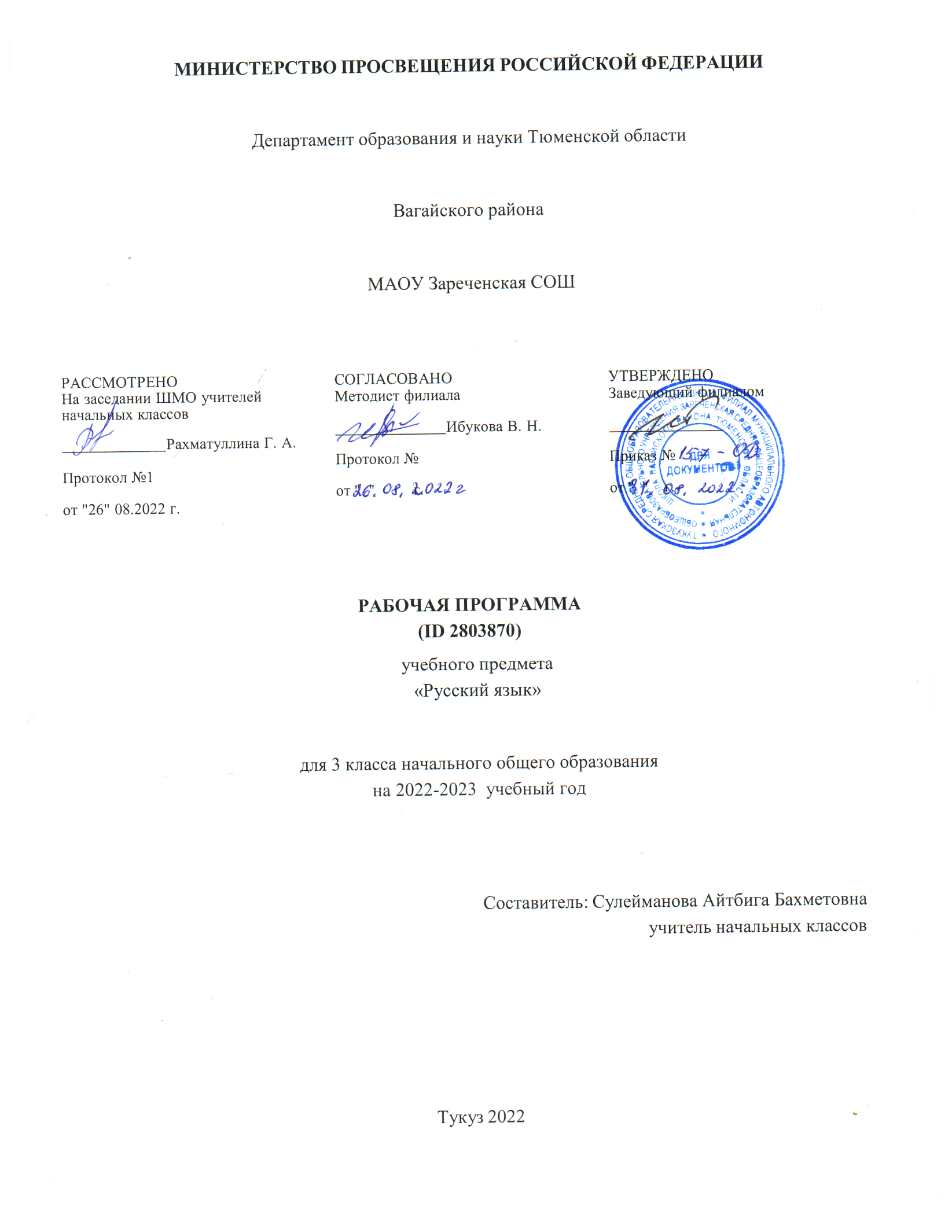 ПОЯСНИТЕЛЬНАЯ ЗАПИСКАРабочая программа учебного предмета «Русский язык» для обучающихся 3 классов на уровне начального общего образования составлена на основе Требований к результатам освоения программы начального общего образования Федерального государственного образовательного стандарта начального общего образования (далее — ФГОС НОО), а также ориентирована на целевые приори‐ теты, сформулированные в Примерной программе воспитания.ОБЩАЯ ХАРАКТЕРИСТИКА УЧЕБНОГО ПРЕДМЕТА "РУССКИЙ ЯЗЫК"Русский язык является основой всего процесса обучения в начальной школе, успехи в его изучении во многом определяют результаты обучающихся по другим предметам. Русский язык как средство познания действительности обеспечивает развитие интеллектуальных и творческих способностей младших школьников, формирует умения извлекать и анализировать информацию из различных текстов, навыки самостоятельной учебной деятельности. Предмет «Русский язык» обладает значительным потенциалом в развитии функциональной грамотности младших школьников, особенно таких её компонентов, как языковая, коммуникативная, читательская, общекультурная и социальная грамотность. Первичное знакомство с системой русского языка, богатством его выразительных возможностей, развитие умения правильно и эффективно использовать русский язык в различных сферах и ситуациях общения способствуют успешной социализации младшего школьника. Русский язык, выполняя свои базовые функции общения и выражения мысли, обеспечивает межличностное и социальное взаимодействие, участвует в формировании самосознания и мировоззрения личности, является важнейшим средством хранения и передачи информации, культурных традиций, истории русского народа и других народов России. Свободное владение языком, умение выбирать нужные языковые средства во многом определяют возможность адекватного самовыражения взглядов, мыслей, чувств, проявления себя в различных жизненно важных для человека областях. Изучение русского языка обладает огромным потенциалом присвоения традиционных социокультурных и духовнонравственных ценностей, принятых в обществе правил и норм поведения, в том числе речевого, что способствует формированию внутренней позиции личности. Личностные достижения младшего школьника непосредственно связаны с осознанием языка как явления национальной культуры, пониманием связи языка и мировоззрения народа. Значимыми личностными результатами являются развитие устойчивого познавательного интереса к изучению русского языка, формирование ответственности за сохранение чистоты русского языка. Достижение этих личностных результатов — длительный процесс, разворачивающийся на протяжении изучения содержания предмета.Центральной идеей конструирования содержания и планируемых результатов обучения является признание равной значимости работы по изучению системы языка и работы по совершенствованию речи младших школьников. Языковой материал призван сформировать первоначальные представления о структуре русского языка, способствовать усвоению норм русского литературного языка, орфографических и пунктуационных правил. Развитие устной и письменной речи младших школьников направлено на решение практической задачи развития всех видов речевой деятельности, отработку навыков использования усвоенных норм русского литературного языка, речевых норм и правил речевого этикета в процессе устного и письменного общения. Ряд задач по совершенствованию речевой деятельности решаются совместно с учебным предметом «Литературное чтение».Общее число часов, отведённых на изучение «Русского языка», в 3 классе — 170 ч.ЦЕЛИ ИЗУЧЕНИЯ УЧЕБНОГО ПРЕДМЕТА "РУССКИЙ ЯЗЫК"В начальной школе изучение русского языка имеет особое значение в развитии младшего школьника. Приобретённые им знания, опыт выполнения предметных и универсальных действий на материале русского языка станут фундаментом обучения в основном звене школы, а также будут востребованы в жизни.Изучение русского языка в начальной школе направлено на достижение следующих целей:приобретение младшими школьниками первоначальных представлений о многообразии языков и культур на территории Российской Федерации, о языке как одной из главных духовно‐ нравственных ценностей народа; понимание роли языка как основного средства общения; осознание значения русского языка как государственного языка Российской Федерации; пони‐ мание роли русского языка как языка межнационального общения; осознание правильной устной и письменной речи как показателя общей культуры человека;овладение основными видами речевой деятельности на основе первоначальных представлений о нормах современного русского литературного языка: аудированием, говорением, чтением, письмом;овладение первоначальными научными представлениями о системе русского языка: фонетике, графике, лексике, морфемике, морфологии и синтаксисе; об основных единицах языка, их признаках и особенностях употребления в речи; использование в речевой деятельности норм современного русского литературного языка (орфоэпических, лексических, грамматических, орфографических, пунктуационных) и речевого этикета;развитие функциональной грамотности, готовности к успешному взаимодействию с изменяющимся миром и дальнейшему успешному образованию.СОДЕРЖАНИЕ УЧЕБНОГО ПРЕДМЕТАСведения о русском языкеРусский язык как государственный язык Российской Федерации. Методы познания языка: наблюдение, анализ, лингвистический эксперимент.Фонетика и графикаЗвуки русского языка: гласный/согласный, гласный ударный/безударный, согласный твёрдый/мягкий, парный/непарный, согласный глухой/звонкий, парный/непарный; функции разделительных мягкого и твёрдого знаков, условия использования на письме разделительных мягкого и твёрдого знаков (повторение изученного). Соотношение звукового и буквенного состава в словах с разделительными ь и ъ, в словах с непроизносимыми согласными. Использование алфавита при работе со словарями, справочниками, каталогами.ОрфоэпияНормы произношения звуков и сочетаний звуков; ударение в словах в соответствии с нормами современного русского литературного языка (на ограниченном перечне слов, отрабатываемом в учебнике). Использование орфоэпического словаря для решения практических задач.ЛексикаПовторение: лексическое значение слова. Прямое и переносное значение слова (ознакомление). Устаревшие слова (ознакомление).Состав слова (морфемика)Корень как обязательная часть слова; однокоренные (род ственные) слова; признаки однокоренных (родственных) слов; различение однокоренных слов и синонимов, однокоренных слов и слов с омонимичными корнями; выделение в словах кор ня (простые случаи); окончание как изменяемая часть слова (повторение изученного) Однокоренные слова и формы одного и того же слова Корень, приставка, суффикс — значимые части слова Нулевое оконча ние (ознакомление)МорфологияЧасти речиИмя существительное: общее значение, вопросы, употребление в речи. Имена существительные единственного и множественного числа. Имена существительные мужского, женского и среднего рода. Падеж имён существительных. Определение падежа, в котором употреблено имя существительное. Изменение имён существительных по падежам и числам (склонение). Имена существительные 1, 2, 3-го склонения. Имена существительные одушевлённые и неодушевлённые.Имя прилагательное: общее значение, вопросы, употребление в речи. Зависимость формы имени прилагательного от формы имени существительного. Изменение имён прилагательных по родам, числам и падежам (кроме имён прилагательных на -ий, -ов, -ин). Склонение имён прилагательных.Местоимение (общее представление). Личные местоимения, их употребление в речи. Использование личных местоимений для устранения неоправданных повторов в тексте.Глагол: общее значение, вопросы, употребление в речи. Неопределённая форма глагола. Настоящее, будущее, прошедшее время глаголов. Изменение глаголов по временам, числам. Род глаголов в прошедшем времени.Частица не, её значение.СинтаксисПредложение. Установление при помощи смысловых (синтаксических) вопросов связи между словами в предложении. Главные члены предложения — подлежащее и сказуемое. Второстепенныечлены предложения (без деления на виды). Предложения распространённые и нераспространённые. Наблюдение за однородными членами предложения с союзами и, а, но и без союзов.Орфография и пунктуацияОрфографическая зоркость как осознание места возможного возникновения орфографической ошибки, различные способы решения орфографической задачи в зависимости от места орфограммы в слове; контроль и самоконтроль при проверке собственных и предложенных текстов (повторение и применение на новом орфографическом материале).Использование орфографического словаря для определения (уточнения) написания слова. Правила правописания и их применение:разделительный твёрдый знак;непроизносимые согласные в корне слова;мягкий знак после шипящих на конце имён существительных;безударные гласные в падежных окончаниях имён существительных (на уровне наблюдения);безударные гласные в падежных окончаниях имён прилагательных (на уровне наблюдения);раздельное написание предлогов с личными местоимениями;непроверяемые гласные и согласные (перечень слов в орфографическом словаре учебника);раздельное написание частицы не с глаголами.Развитие речиНормы речевого этикета: устное и письменное приглашение, просьба, извинение, благодарность, отказ и др. Соблюдение норм речевого этикета и орфоэпических норм в ситуациях учебного и бытового общения. Речевые средства, помогающие: формулировать и аргументировать собственное мнение в диалоге и дискуссии; договариваться и приходить к общему решению в совместной деятельности; контролировать (устно координировать) действия при проведении парной и групповой работы.Особенности речевого этикета в условиях общения с людьми, плохо владеющими русским языком. Повторение и продолжение работы с текстом, начатой во 2 классе: признаки текста, тема текста,основная мысль текста, заголовок, корректирование текстов с нарушенным порядком предложений и абзацев.План текста. Составление плана текста, написание текста по заданному плану. Связь предложений в тексте с помощью личных местоимений, синонимов, союзов и, а, но. Ключевые слова в тексте.Определение типов текстов (повествование, описание, рассуждение) и создание собственных текстов заданного типа.Жанр письма, объявления.Изложение текста по коллективно или самостоятельно составленному плану. Изучающее, ознакомительное чтение.ПЛАНИРУЕМЫЕ ОБРАЗОВАТЕЛЬНЫЕ РЕЗУЛЬТАТЫИзучение русского языка в 3 классе направлено на достижение обучающимися личностных, метапредметных и предметных результатов освоения учебного предмета.ЛИЧНОСТНЫЕ РЕЗУЛЬТАТЫВ результате изучения предмета «Русский язык» в начальной школе у обучающегося будут сформированы следующие личностные новообразованиягражданско-патриотического воспитания:становление ценностного отношения к своей Родине — России, в том числе через изучение русского языка, отражающего историю и культуру страны;осознание своей этнокультурной и российской гражданской идентичности, понимание роли русского языка как государственного языка Российской Федерации и языка межнационального общения народов России;сопричастность к прошлому, настоящему и будущему своей страны и родного края, в том числе через обсуждение ситуаций при работе с художественными произведениями;уважение к своему и другим народам, формируемое в том числе на основе примеров из художественных произведений;первоначальные представления о человеке как члене общества, о правах и ответственности, уважении и достоинстве человека, о нравственноэтических нормах поведения и правилах межличностных отношений, в том числе отражённых в художественных произведениях;духовно-нравственного воспитания:признание индивидуальности каждого человека с опорой на собственный жизненный и читательский опыт;проявление сопереживания, уважения и доброжелатель ности, в том числе с использованием адекватных языковых средств для выражения своего состояния и чувств;неприятие любых форм поведения, направленных на причинение физического и морального вреда другим людям (в том числе связанного с использованием недопустимых средств языка);эстетического воспитания:уважительное отношение и интерес к художественной культуре, восприимчивость к разным видам искусства, традициям и творчеству своего и других народов;стремление к самовыражению в разных видах художественной деятельности, в том числе в искусстве слова; осознание важности русского языка как средства общения и самовыражения;физического воспитания, формирования культуры здоровья и эмоционального благополучия:соблюдение правил здорового и безопасного (для себя и других людей) образа жизни в окружающей среде (в том числе информационной) при поиске дополнительной информации в процессе языкового образования;бережное отношение к физическому и психическому здоровью, проявляющееся в выборе приемлемых способов речевого самовыражения и соблюдении норм речевого этикета и правил общения;трудового воспитания:осознание ценности труда в жизни человека и общества (в том числе благодаря примерам из художественных произведений), ответственное потребление и бережное отношение к результатам труда, навыки участия в различных видах трудовой деятельности, интерес к различным профессиям, возникающий при обсуждении примеров из художественных произведений;экологического воспитания:бережное отношение к природе, формируемое в процессе работы с текстами;неприятие действий, приносящих ей вред;ценности научного познания:первоначальные представления о научной картине мира (в том числе первоначальные представления о системе языка как одной из составляющих целостной научной картины мира);познавательные интересы, активность, инициативность, любознательность и самостоятельность в познании, в том числе познавательный интерес к изучению русского языка, активность и самостоятельность в его познании.МЕТАПРЕДМЕТНЫЕ РЕЗУЛЬТАТЫВ результате изучения предмета «Русский язык» в начальной школе у обучающегося будут сформированы следующие познавательные универсальные учебные действия.Базовые логические действия:сравнивать различные языковые единицы (звуки, слова, предложения, тексты), устанавливать основания для сравнения языковых единиц (частеречная принадлежность, грамматический признак, лексическое значение и др.); устанавливать аналогии языковых единиц;объединять объекты (языковые единицы) по определённому признаку;определять существенный признак для классификации языковых единиц (звуков, частей речи, предложений, текстов); классифицировать языковые единицы;находить в языковом материале закономерности и противоречия на основе предложенного учителем алгоритма наблюдения; анализировать алгоритм действий при работе с языковыми единицами, самостоятельно выделять учебные операции при анализе языковых единиц;выявлять недостаток информации для решения учебной и практической задачи на основе предложенного алгоритма, формулировать запрос на дополнительную информацию;устанавливать причинноследственные связи в ситуациях наблюдения за языковым материалом, делать выводы.Базовые исследовательские действия:с помощью учителя формулировать цель, планировать изменения языкового объекта, речевой ситуации;сравнивать несколько вариантов выполнения задания, выбирать наиболее подходящий (на основе предложенных критериев);проводить по предложенному плану несложное лингвистическое мини-исследование, выполнять по предложенному плану проектное задание;формулировать выводы и подкреплять их доказательствами на основе результатов проведённого наблюдения за языковым материалом (классификации, сравнения, исследования); формулировать с помощью учителя вопросы в процессе анализа предложенного языкового материала;прогнозировать возможное развитие процессов, событий и их последствия в аналогичных или сходных ситуациях.Работа с информацией:выбирать источник получения информации: нужный словарь для получения запрашиваемой информации, для уточнения;согласно заданному алгоритму находить представленную в явном виде информацию в предложенном источнике: в словарях, справочниках;распознавать достоверную и недостоверную информацию самостоятельно или на основании предложенного учителем способа её проверки (обращаясь к словарям, справочникам, учебнику);соблюдать с помощью взрослых (педагогических работников, родителей, законныхпредставителей) правила информационной безопасности при поиске информации в Интернете (информации о написании и произношении слова, о значении слова, о происхождении слова, о синонимах слова);анализировать и создавать текстовую, видео, графическую, звуковую информацию в соответствии с учебной задачей;понимать лингвистическую информацию, зафиксированную в виде таблиц, схем; самостоятельно создавать схемы, таблицы для представления лингвистической информации.К концу обучения в начальной школе у обучающегося формируются коммуникативныеуниверсальные учебные действияОбщение:воспринимать и формулировать суждения, выражать эмоции в соответствии с целями и условиями общения в знакомой среде;проявлять уважительное отношение к собеседнику, соблюдать правила ведения диалоги и дискуссии;признавать возможность существования разных точек зрения;корректно и аргументированно высказывать своё мнение;строить речевое высказывание в соответствии с поставленной задачей;создавать устные и письменные тексты (описание, рассуждение, повествование) в соответствии с речевой ситуацией;готовить небольшие публичные выступления о результатах парной и групповой работы, о результатах наблюдения, выполненного мини-исследования, проектного задания;подбирать иллюстративный материал (рисунки, фото, плакаты) к тексту выступления.К концу обучения в начальной школе у обучающегося формируются регулятивные универсальные учебные действия.Самоорганизация:планировать действия по решению учебной задачи для получения результата;выстраивать последовательность выбранных действий.Самоконтроль:устанавливать причины успеха/неудач учебной деятельности;корректировать свои учебные действия для преодоления речевых и орфографических ошибок;соотносить результат деятельности с поставленной учебной задачей по выделению, характеристике, использованию языковых единиц;находить ошибку, допущенную при работе с языковым материалом, находить орфографическую и пунктуационную ошибку;сравнивать результаты своей деятельности и деятельности одноклассников, объективно оценивать их по предложенным критериям.Совместная деятельность:формулировать краткосрочные и долгосрочные цели (индивидуальные с учётом участия в коллективных задачах) в стандартной (типовой) ситуации на основе предложенного учителем формата планирования, распределения промежуточных шагов и сроков;принимать цель совместной деятельности, коллективно строить действия по её достижению: распределять роли, договариваться, обсуждать процесс и результат совместной работы;проявлять готовность руководить, выполнять поручения, подчиняться, самостоятельно разрешать конфликты;ответственно выполнять свою часть работы;оценивать свой вклад в общий результат;выполнять совместные проектные задания с опорой на предложенные образцы.ПРЕДМЕТНЫЕ РЕЗУЛЬТАТЫК концу обучения в третьем классе обучающийся научится:объяснять значение русского языка как государственного языка Российской Федерации;характеризовать, сравнивать, классифицировать звуки вне слова и в слове по заданным параметрам;производить звукобуквенный анализ слова (в словах с орфограммами; без транскрибирования);определять функцию разделительных мягкого и твёрдого знаков в словах; устанавливать соотношение звукового и буквенного состава, в том числе с учётом функций букв е, ё, ю, я, в словах с разделительными ь, ъ, в словах с непроизносимыми согласными;различать однокоренные слова и формы одного и того же слова; различать однокоренные слова и слова с омонимичными корнями (без называния термина); различать однокоренные слова и синонимы;находить в словах с однозначно выделяемыми морфемами окончание, корень, приставку, суффикс;выявлять случаи употребления синонимов и антонимов; подбирать синонимы и антонимы к словам разных частей речи;распознавать слова, употреблённые в прямом и переносном значении (простые случаи);определять значение слова в тексте;распознавать имена существительные; определять грамматические признаки имён существительных: род, число, падеж; склонять в единственном числе имена существительные с ударными окончаниями;распознавать имена прилагательные; определять грамматические признаки имён прилагательных: род, число, падеж; изменять имена прилагательные по падежам, числам, родам (в единственном числе) в соответствии с падежом, числом и родом имён существительных;распознавать глаголы; различать глаголы, отвечающие на вопросы «что делать?» и «что сделать?»; определять грамматические признаки глаголов: форму времени, число, род (в прошедшем времени); изменять глагол по временам (простые случаи), в прошедшем времени — по родам;распознавать личные местоимения (в начальной форме); использовать личные местоимения для устранения неоправданных повторов в тексте;различать предлоги и приставки;определять вид предложения по цели высказывания и по эмоциональной окраске;находить главные и второстепенные (без деления на виды) члены предложения;распознавать распространённые и нераспространённые предложения; находить место орфограммы в слове и между словами на изученные правила; применять изученные правила правопи‐ сания, в том числе непроверяемые гласные и согласные (перечень слов в орфографическом словаре учебника); непроизносимые согласные в корне слова; разделительный твёрдый знак; мягкий знак после шипящих на конце имён существительных; не с глаголами; раздельное написание предлогов со словами;правильно списывать слова, предложения, тексты объёмом не более 70 слов;писать под диктовку тексты объёмом не более 65 слов с учётом изученных правил правописания;находить и исправлять ошибки на изученные правила, описки;понимать тексты разных типов, находить в тексте заданную информацию;формулировать простые выводы на основе прочитанной (услышанной) информации устно и письменно (1—2 предложения);строить устное диалогическое и монологическое высказывание (3—5 предложений на определённую тему, по наблюдениям) с соблюдением орфоэпических норм, правильной интонации; создавать небольшие устные и письменные тексты (2—4 предложения), содержащие приглашение, просьбу, извинение, благодарность, отказ, с использованием норм речевого этикета;определять связь предложений в тексте (с помощью личных местоимений, синонимов, союзови, а, но);определять ключевые слова в тексте;определять тему текста и основную мысль текста;выявлять части текста (абзацы) и отражать с помощью ключевых слов или предложений их смысловое содержание;составлять план текста, создавать по нему текст и корректировать текст;писать подробное изложение по заданному, коллективно или самостоятельно составленному плану;объяснять своими словами значение изученных понятий, использовать изученные понятия;уточнять значение слова с помощью толкового словаря.ТЕМАТИЧЕСКОЕ ПЛАНИРОВАНИЕПОУРОЧНОЕ ПЛАНИРОВАНИЕ№ п/пНаименование разделов и тем программыКоличество часовКоличество часовКоличество часовДата изученияВиды деятельностиВиды, формы контроляЭлектронные (цифровые) образовательные ресурсы№ п/пНаименование разделов и тем программывсегоконтрольные работыпрактические работыДата изученияВиды деятельностиВиды, формы контроляЭлектронные (цифровые) образовательные ресурсыРаздел 1. Сведения о русском языкеРаздел 1. Сведения о русском языкеРаздел 1. Сведения о русском языкеРаздел 1. Сведения о русском языкеРаздел 1. Сведения о русском языкеРаздел 1. Сведения о русском языкеРаздел 1. Сведения о русском языкеРаздел 1. Сведения о русском языкеРаздел 1. Сведения о русском языке1.1.Русский язык как государственный язык Российской Федерации. Знакомство с различными методами познания языка: наблюдение, анализ, лингвистический эксперимент11Коллективное прочтение статьи 68 Конституции Российской Федерации: «1. Государственным языком Российской Федерации на всей её территории является русский язык как язык государствообразующего народа, входящего в многонациональный союз равноправных народов Российской Федерации»; Рассказпояснение учителя на тему «Русский язык как государственный язык Российской Федерации»;Учебный диалог, в ходе которого формулируются суждения о многообразии языкового пространства России и о значении русского языка как государственного языка Российской Федерации;Работа в парах: придумать ситуацию применения русского языка как государственного языка Российской Федерации;Обсуждение возможности использования лингвистического мини- эксперимента как метода изучения языка;Учебный диалог «Как выбирать источник информации при выполнении мини-эксперимента?»;Практические работы во всех разделах курса, в ходе которых развивается умение анализировать текстовую, графическую, звуковую информацию в соответствии с учебной задачей;Устный опрос; письменный контроль;https://resh.edu.ru https://uchi.ru/ https://education.yandex.ruИтого по разделу:Итого по разделу:1	1	1	1	1	1	1Раздел 2. Фонетика и графикаРаздел 2. Фонетика и графикаРаздел 2. Фонетика и графикаРаздел 2. Фонетика и графикаРаздел 2. Фонетика и графикаРаздел 2. Фонетика и графикаРаздел 2. Фонетика и графикаРаздел 2. Фонетика и графикаРаздел 2. Фонетика и графика2.1.Повторение: звуки русского языка: гласный/согласный, гласный ударный/безударный, согласный твёрдый/мягкий, парный/непарный, согласный глухой/звонкий, парный/непарный; функции разделительных мягкого и твёрдого знаков, условия использования на письме разделительных мягкого и твёрдого знаков0.511Упражнение: определить существенный признак для классификации звуков;Работа в парах: классификация предложенного набора звуков с последующей коллективной проверкой;Комментированное выполнение задания, связанного с объяснением различий в звукобуквенном составе слов с разделительными ь и ъ, в словах с непроизносимыми согласными;Работа в группах: определение соотношения количества звуков и букв в предложенном наборе слов, заполнение таблицы с тремя колонками: количество звуков равно количеству букв, количество звуков меньше количества букв, количество звуков больше количества букв;Самостоятельная работа по систематизации информации: записывать предложенный набор слов в алфавитном порядке; Устный опрос; письменный контроль;https://resh.edu.ru https://uchi.ru/ https://education.yandex.ru2.2.Соотношение звукового и буквенного состава в словах с разделительными ь и ъ, в словах с непроизносимыми согласными11Упражнение: определить существенный признак для классификации звуков;Работа в парах: классификация предложенного набора звуков с последующей коллективной проверкой;Комментированное выполнение задания, связанного с объяснением различий в звукобуквенном составе слов с разделительными ь и ъ, в словах с непроизносимыми согласными;Работа в группах: определение соотношения количества звуков и букв в предложенном наборе слов, заполнение таблицы с тремя колонками: количество звуков равно количеству букв, количество звуков меньше количества букв, количество звуков больше количества букв;Устный опрос; письменный контроль;https://resh.edu.ru https://uchi.ru/ https://education.yandex.ru2.3.Использование алфавита при работе со словарями, справочниками, каталогами0.51Самостоятельная работа по систематизации информации: записывать предложенный набор слов в алфавитном порядке; Дифференцированное задание: нахождение ошибок при выполнении задания расставить фамилии в алфавитном порядке; Практическая работа: расставить книги в библиотечном уголке класса в алфавитном порядке, ориентируясь на фамилию автора; Практическая работа при изучении всех разделов курса, связанная с применением знания алфавита при работе со словарями, справочниками;Устный опрос; письменный контроль;https://resh.edu.ru https://uchi.ru/ https://education.yandex.ruИтого по разделу:Итого по разделу:21	21	21	21	21	21	2Раздел 3. ЛексикаРаздел 3. ЛексикаРаздел 3. ЛексикаРаздел 3. ЛексикаРаздел 3. ЛексикаРаздел 3. ЛексикаРаздел 3. ЛексикаРаздел 3. ЛексикаРаздел 3. Лексика3.1.Повторение: лексическое значение слова.21Учебный диалог «Как можно узнать значение незнакомого слова?»; Рассказ учителя «Способы толкования лексического значения слова»;Наблюдение за структурой словарной статьи;Практическая работа с учебным толковым словарём, поиск в словаре значений нескольких слов, целью работы является освоение в процессе практической деятельности принципа построения толкового словаря;Самостоятельная работа: выписывание значений слов из толкового словаря в учебнике или из толкового словаря на бумажном или электронном носителе;Творческое задание: составление словарных статей, объясняющих слова, о значении которых удалось догадаться по контексту, с последующим сравнением составленного толкования со словарной статьёй в учебном толковом словаре;Практическая работа: ведение собственных толковых словариков; Наблюдение за употреблением слов в переносном значении с использованием юмористических рисунков;Комментированное выполнение заданий, направленных на развитие умения анализировать употребление в тексте слов в прямом и переносном значении;Работа в парах: нахождение в тексте слов в переносном значении; Работа в группах: работа с ситуациями, в которых необходимо сравнивать прямое и переносное значение слов, подбирать предложения, в которых слово употреблено в прямом/ переносном значении;Устный опрос; письменный контроль;https://resh.edu.ru https://uchi.ru/ https://education.yandex.ru3.2.Прямое и переносное значение слова (ознакомление).211Учебный диалог «Как можно узнать значение незнакомого слова?»; Рассказ учителя «Способы толкования лексического значения слова»;Практическая работа с учебным толковым словарём, поиск в словаре значений нескольких слов, целью работы является освоение в процессе практической деятельности принципа построения толкового словаря;Самостоятельная работа: выписывание значений слов из толкового словаря в учебнике или из толкового словаря на бумажном или электронном носителе;Наблюдение за употреблением слов в переносном значении с использованием юмористических рисунков;Комментированное выполнение заданий, направленных на развитие умения анализировать употребление в тексте слов в прямом и переносном значении;Работа в парах: нахождение в тексте слов в переносном значении; Работа в группах: работа с ситуациями, в которых необходимо сравнивать прямое и переносное значение слов, подбирать предложения, в которых слово употреблено в прямом/ переносном значении;Устный опрос; письменный контроль;https://resh.edu.ru https://uchi.ru/ https://education.yandex.ru3.3Устаревшие слова (ознакомление)11Учебный диалог «По каким причинам слова выходят из употребления?», высказывание предположений с последующим сопоставлением предположений с информацией в учебнике; Работа в парах: соотнесение устаревших слов с их современными синонимами;Работа в группах: нахождение в тексте устаревших слов и установление их значения;Проектное задание: составление (в процессе коллективной деятельности или самостоятельно) словаря устаревших слов по материалам работы со сказками на уроках «Литературного чтения»; Творческое задание: придумать несколько ситуаций, в которых возникает необходимость использования дополнительных источников для уточнения значения слова;Устный опрос; письменный контроль;https://resh.edu.ru https://uchi.ru/ https://education.yandex.ruИтого по разделу:Итого по разделу:51	31	31	31	31	31	3Раздел 4. Состав слова (морфемика)Раздел 4. Состав слова (морфемика)Раздел 4. Состав слова (морфемика)Раздел 4. Состав слова (морфемика)Раздел 4. Состав слова (морфемика)Раздел 4. Состав слова (морфемика)Раздел 4. Состав слова (морфемика)Раздел 4. Состав слова (морфемика)Раздел 4. Состав слова (морфемика)4.1.Повторение: корень как обязательная часть слова; однокоренные (родственные) слова; признаки однокоренных (родственных) слов; различение однокоренных слов и синонимов, однокоренных слов и слов с омонимичными корнями; выделение в словах корня (простые случаи); окончание как изменяемая часть слова.41Учебный диалог «Чем похожи родственные слова, чем они различаются? Как найти корень слова?»;Наблюдение за группами родственных слов, поиск для каждой группы слова, с помощью которого можно объяснить значение родственных слов;Упражнение: выделение корня в предложенных словах с опорой на алгоритм выделения корня;Комментированный анализ текста: поиск в нём родственных слов; Работа в парах: обнаружение среди родственных слов слова с омонимичным корнем;Самостоятельная работа: объединение в группы слов с одним и тем же корнем;Творческое задание: составление собственного словарика родственных слов;Дифференцированное задание: контролировать правильность объединения родственных слов в группы при работе с группами слов с омонимичными корнями;Работа по построению схемы, отражающей различие родственных слов и форм одного и того же слова с учётом двух позиций: значение и состав слова (обсудить разные способы передачи на схеме идеи о полном совпадении значения у форм слова и сходстве основного значения, но не полной тождественности значения родственных слов; различие только в окончаниях между формами слов и различия в составе слова у родственных слов — появление приставок, суффиксов);https://resh.edu.ru https://uchi.ru/ https://education.yandex.ru4.2.Однокоренные слова и формы одного и того же слова. Корень, приставка, суффикс — значимые части слова. Нулевое окончание (ознакомление)411Объяснение роли и значения суффиксов/приставок;Работа в группах: анализ текста с установкой на поиск в нём слов с заданными приставками/суффиксами;Наблюдение за словами с нулевым окончанием;Совместное построение алгоритма разбора слова по составу; Тренинг в разборе слов по составу в соответствии с отрабатываемым алгоритмом, корректировка с помощью учителя своих учебных действий для преодоления ошибок при выделении в слове корня, окончания, приставки, суффикса;Комментированное выполнение анализа заданных схем состава слова и подбор слов заданного состава;Дифференцированное задание: обнаружение ошибок в установлении соответствия схем состава слова и слов;Устный опрос; письменный контроль;https://resh.edu.ru https://uchi.ru/ https://education.yandex.ruИтого по разделу:Итого по разделу:82	22	22	22	22	22	2Раздел 5. МорфологияРаздел 5. МорфологияРаздел 5. МорфологияРаздел 5. МорфологияРаздел 5. МорфологияРаздел 5. МорфологияРаздел 5. МорфологияРаздел 5. МорфологияРаздел 5. Морфология5.1.Части речи.Имя существительное: общее значение, вопросы, употребление в речи.21Учебный диалог «По каким признакам мы распределяем слова по частям речи?»;Составление по результатам диалога таблицы «Части речи», по горизонтали в строках таблицы отражены следующие параметры:«Значение», «Вопросы», «Какие признаки не изменяются», «какие признаки изменяются»;Упражнение: группировка предложенного набора слов на основании того, какой частью речи они являются;Наблюдение за грамматическими признаками имён суще‐ ствительных, соотнесение сделанных выводов с информаци ей в учебнике;Устный опрос; письменный контроль;https://resh.edu.ru https://uchi.ru/ https://education.yandex.ru5.2.Имена существительные единственного и множественного числа.31Работа в парах: нахождение у группы имён существительных грамматического признака, который объединяет эти имена существительные в группу;Практическая работа: изменение имён существительных по указанному признаку;Работа в группах: объединение имён существительных в группы по определённому признаку (например, род или число); Дифференцированное задание: нахождение в ряду имён существительных такого слова, которое по какому-то грамматическому признаку отличается от остальных слов в ряду; Устный опрос; письменный контроль;https://resh.edu.ru https://uchi.ru/ https://education.yandex.ru5.3.Имена существительные мужского, женского и среднего рода.31Работа в группах: объединение имён существительных в группы по определённому признаку (например, род или число); Дифференцированное задание: нахождение в ряду имён существительных такого слова, которое по какому-то грамматическому признаку отличается от остальных слов в ряду; Наблюдение за соотнесением формы имени прилагательного с формой имени существительного, формулирование вывода по результатам наблюдения, соотнесение собственных выводов с информацией в учебнике;Комментированное выполнение задания на нахождение грамматических признаков имён прилагательных;Практическая работа: поиск ошибок на согласование имён существительных и имён прилагательных, исправление найденных ошибок;Устный опрос; письменный контроль;https://resh.edu.ru https://uchi.ru/ https://education.yandex.ru5.4.Падеж имён существительных. Определение падежа, в котором употреблено имя существительное.Изменение имён существительных по падежам и числам (склонение)51Проверочная работа: проверка умения ориентироваться в изученных понятиях: часть речи, склонение, падеж, время, род; умения соотносить понятие с его краткой характеристикой, объяснять своими словами значение изученных понятий, определять изученные грамматические признаки;Устный опрос; письменный контроль;https://resh.edu.ru https://uchi.ru/ https://education.yandex.ru5.5.Имена существительные 1, 2, 3-го склонения.21Проверочная работа: проверка умения ориентироваться в изученных понятиях: часть речи, склонение, падеж, время, род; умения соотносить понятие с его краткой характеристикой, объяснять своими словами значение изученных понятий, определять изученные грамматические признаки;Устный опрос; письменный контроль;https://resh.edu.ru https://uchi.ru/ https://education.yandex.ru5.6.Имена существительные одушевлённые и неодушевлённые.311Дифференцированное задание: нахождение в ряду имён существительных такого слова, которое по какому-то грамматическому признаку отличается от остальных слов в ряду; Наблюдение за соотнесением формы имени прилагательного с формой имени существительного, формулирование вывода по результатам наблюдения, соотнесение собственных выводов с информацией в учебнике;Устный опрос; письменный контроль;https://resh.edu.ru https://uchi.ru/ https://education.yandex.ru5.7.Имя прилагательное: общее значение, вопросы, употребление в речи.Имя прилагательное: общее значение, вопросы, употребление в речи.21Учебный диалог «По каким признакам мы распределяем слова по частям речи?»;Составление по результатам диалога таблицы «Части речи», по горизонтали в строках таблицы отражены следующие параметры:«Значение», «Вопросы», «Какие признаки не изменяются», «какие признаки изменяются»;Упражнение: группировка предложенного набора слов на основании того, какой частью речи они являются;Устный опрос; письменный контроль;https://resh.edu.ru https://uchi.ru/ https://education.yandex.ru5.8.Зависимость формы имени прилагательного от формы имени существительного. Изменение имён прилагательных по родам, числам и падежам (кроме имён прилагательных на -ий, -ов, -ин).Зависимость формы имени прилагательного от формы имени существительного. Изменение имён прилагательных по родам, числам и падежам (кроме имён прилагательных на -ий, -ов, -ин).31Дифференцированное задание: нахождение в ряду имён существительных такого слова, которое по какому-то грамматическому признаку отличается от остальных слов в ряду;Устный опрос; письменный контроль;https://resh.edu.ru https://uchi.ru/ https://education.yandex.ru5.9.Склонение имён прилагательных.Склонение имён прилагательных.31Практическая работа: поиск ошибок на согласование имён существительных и имён прилагательных, исправление найденных ошибок;Устный опрос; письменный контроль;https://resh.edu.ru https://uchi.ru/ https://education.yandex.ru5.10.Местоимение (общее представление).Местоимение (общее представление).21Наблюдение за ролью местоимений в тексте;Практическая работа: корректировка текста, заключающаяся в замене повторяющихся в тексте имён существительных соответствующими местоимениями;Работа в группах: определение уместности употребления местоимений в тексте, обнаружение речевых ошибок, связанных с неудачным употреблением местоимений;Проверочная работа: проверка умения ориентироваться в изученных понятиях: часть речи, склонение, падеж, время, род; умения соотносить понятие с его краткой характеристикой, объяснять своими словами значение изученных понятий, определять изученные грамматические признаки;Устный опрос; письменный контроль;https://resh.edu.ru https://uchi.ru/ https://education.yandex.ru5.11.Личные местоимения, их употребление в речи. Использование личных местоимений для устранения неоправданных повторов в тексте.Личные местоимения, их употребление в речи. Использование личных местоимений для устранения неоправданных повторов в тексте.31Наблюдение за ролью местоимений в тексте;Практическая работа: корректировка текста, заключающаяся в замене повторяющихся в тексте имён существительных соответствующими местоимениями;Работа в группах: определение уместности употребления местоимений в тексте, обнаружение речевых ошибок, связанных с неудачным употреблением местоимений;Проверочная работа: проверка умения ориентироваться в изученных понятиях: часть речи, склонение, падеж, время, род; умения соотносить понятие с его краткой характеристикой, объяснять своими словами значение изученных понятий, определять изученные грамматические признаки;Устный опрос; письменный контроль;https://resh.edu.ru https://uchi.ru/ https://education.yandex.ru5.12.Глагол: общее значение, вопросы, употребление в речи.Глагол: общее значение, вопросы, употребление в речи.211Наблюдение за грамматическими признаками глаголов (число, время, род в прошедшем времени), формулирование выводов по результатам наблюдений, соотнесение собственных выводов с информацией в учебнике;Практическая работа: анализ текста на наличие в нём глаголов, грамматические характеристики которых даны (из числа изученных);Творческая работа: трансформировать текст, изменяя время глагола; Обсуждение правильности соотнесения глаголов и грамматических характеристик (из числа изученных);Работа в парах: группировка глаголов на основании изученных грамматических признаков;Устный опрос; письменный контроль;https://resh.edu.ru https://uchi.ru/ https://education.yandex.ru5.13.Неопределённая форма глагола.Неопределённая форма глагола.2Практическая работа: поиск ошибок на согласование имён существительных и имён прилагательных, исправление найденных ошибок;Наблюдение за грамматическими признаками глаголов (число, время, род в прошедшем времени), формулирование выводов по результатам наблюдений, соотнесение собственных выводов с информацией в учебнике;Практическая работа: анализ текста на наличие в нём глаголов, грамматические характеристики которых даны (из числа изученных);Творческая работа: трансформировать текст, изменяя время глагола; Обсуждение правильности соотнесения глаголов и грамматических характеристик (из числа изученных);Работа в парах: группировка глаголов на основании изученныхУстный опрос; письменный контроль;https://resh.edu.ru https://uchi.ru/ https://education.yandex.ru5.14.Настоящее, будущее, прошедшее время глаголов.Настоящее, будущее, прошедшее время глаголов.31Творческая работа: трансформировать текст, изменяя время глагола; Обсуждение правильности соотнесения глаголов и грамматических характеристик (из числа изученных);Работа в парах: группировка глаголов на основании изученных грамматических признаков;Наблюдение за ролью местоимений в тексте;Практическая работа: корректировка текста, заключающаяся в замене повторяющихся в тексте имён существительных соответствующими местоимениями;Работа в группах: определение уместности употребления местоимений в тексте, обнаружение речевых ошибок, связанных с неудачным употреблением местоимений;Проверочная работа: проверка умения ориентироваться в изученных понятиях: часть речи, склонение, падеж, время, род; умения соотносить понятие с его краткой характеристикой, объяснять своими словами значение изученных понятий, определять изученные грамматические признаки;Устный опрос; письменный контроль;https://resh.edu.ru https://uchi.ru/ https://education.yandex.ru5.15.Изменение глаголов по временам, числам. Род глаголов в прошедшем времени.Изменение глаголов по временам, числам. Род глаголов в прошедшем времени.31Наблюдение за грамматическими признаками глаголов (число, время, род в прошедшем времени), формулирование выводов по результатам наблюдений, соотнесение собственных выводов с информацией в учебнике;Практическая работа: анализ текста на наличие в нём глаголов, грамматические характеристики которых даны (из числа изученных);Творческая работа: трансформировать текст, изменяя время глагола; Обсуждение правильности соотнесения глаголов и грамматических характеристик (из числа изученных);Работа в парах: группировка глаголов на основании изученных грамматических признаков;Наблюдение за ролью местоимений в тексте;Практическая работа: корректировка текста, заключающаяся в замене повторяющихся в тексте имён существительных соответствующими местоимениями;Работа в группах: определение уместности употребления местоимений в тексте, обнаружение речевых ошибок, связанных с неудачным употреблением местоимений;Проверочная работа: проверка умения ориентироваться в изученных понятиях: часть речи, склонение, падеж, время, род; умения соотносить понятие с его краткой характеристикой, объяснять своими словами значение изученных понятий, определять изученные грамматические признаки;Устный опрос; письменный контроль;https://resh.edu.ru https://uchi.ru/ https://education.yandex.ru5.16.Частица не, её значениеЧастица не, её значение21Работа в группах: определение уместности употребления местоимений в тексте, обнаружение речевых ошибок, связанных с неудачным употреблением местоимений;Проверочная работа: проверка умения ориентироваться в изученных понятиях: часть речи, склонение, падеж, время, род; умения соотносить понятие с его краткой характеристикой, объяснять своими словами значение изученных понятий, определять изученные грамматические признаки;Устный опрос; письменный контроль;https://resh.edu.ru https://uchi.ru/ https://education.yandex.ruИтого по разделу:Итого по разделу:Итого по разделу:Итого по разделу:435	125	125	125	125	125	12Раздел 6. СинтаксисРаздел 6. СинтаксисРаздел 6. СинтаксисРаздел 6. СинтаксисРаздел 6. СинтаксисРаздел 6. СинтаксисРаздел 6. СинтаксисРаздел 6. СинтаксисРаздел 6. СинтаксисРаздел 6. СинтаксисРаздел 6. Синтаксис6.1.6.1.Предложение. Установление при помощи смысловых (синтаксических) вопросов связи между словами в предложении.Предложение. Установление при помощи смысловых (синтаксических) вопросов связи между словами в предложении.21Комментированное выполнение задания: выписать из предложения пары слов, от одного из которых к другому можно задать смысловой (синтаксический) вопрос;Самостоятельная работа: установление при помощи смысловых (синтаксических) вопросов связи между словами в предложении; Устный опрос; письменный контроль;https://resh.edu.ru https://uchi.ru/ https://education.yandex.ru6.2.6.2.Главные члены предложения — подлежащее и сказуемое.Главные члены предложения — подлежащее и сказуемое.31Упражнения на нахождение подлежащих и сказуемых; Устный опрос; письменный контроль;https://resh.edu.ru https://uchi.ru/ https://education.yandex.ru6.3.6.3.6.3.Второстепенные члены предложения (без деления на виды).21Работа в парах: продолжение ряда однородных членов предложения; Творческое задание: составление предложений с однородными членами;Проверочная работа, направленная на проверку ориентации в изученных понятиях: подлежащее, сказуемое, второстепенные члены предложения, умения соотносить понятие с его краткой характеристикой, объяснять своими словами значение изученных понятий;Устный опрос; письменный контроль;https://resh.edu.ru https://uchi.ru/ https://education.yandex.ru6.4.6.4.6.4.Предложения распространённые и нераспространённые.31Упражнение: нахождение в тексте предложений с заданными характеристиками;Работа с таблицей: по горизонтали в строках — вид по эмоциональной окраске, по вертикали в столбцах — вид по цели высказывания, подбор примеров для ячеек таблицы;Работа в группах: соотнесение предложений и их характеристик (цель высказывания, эмоциональная окраска);Самостоятельная работа: выписывание из текста повествова‐ тельных, побудительных, вопросительных предложений; Работа в парах: классификация предложений;Устный опрос; письменный контроль;https://resh.edu.ru https://uchi.ru/ https://education.yandex.ru6.5.6.5.6.5.Наблюдение за однородными членами предложения с союзами и, а, но и без союзов31Наблюдение за предложениями с однородными членами; Объяснение выбора нужного союза в предложении с однородными членами;Комментированное выполнение задания на нахождение в тексте предложений с однородными членами;Работа в парах: продолжение ряда однородных членов предложения; Творческое задание: составление предложений с однородными членами;Проверочная работа, направленная на проверку ориентации в изученных понятиях: подлежащее, сказуемое, второстепенные члены предложения, умения соотносить понятие с его краткой характеристикой, объяснять своими словами значение изученных понятий;Устный опрос; письменный контроль;https://resh.edu.ru https://uchi.ru/ https://education.yandex.ruИтого по разделу:Итого по разделу:Итого по разделу:Итого по разделу:131	41	41	41	41	41	4Раздел 7. Орфография и пунктуацияРаздел 7. Орфография и пунктуацияРаздел 7. Орфография и пунктуацияРаздел 7. Орфография и пунктуацияРаздел 7. Орфография и пунктуацияРаздел 7. Орфография и пунктуацияРаздел 7. Орфография и пунктуацияРаздел 7. Орфография и пунктуацияРаздел 7. Орфография и пунктуацияРаздел 7. Орфография и пунктуацияРаздел 7. Орфография и пунктуация7.1.Повторение правил правописания, изученных в 1 и 2 классах.1011Учебный диалог «Как планировать свои действия по решению орфографической задачи?», по результатам диалога актуализация последовательности действий по проверке изученных орфограмм; Моделирование алгоритмов применения изучаемых в данном классе орфографических правил, следование составленным алгоритмам; Работа в парах: группировка слов по месту орфограммы;Работа в парах: группировка слов по типу орфограммы;Работа в группах: группировка слов, написание которых можно объяснить изученными правилами, и слов, написание которых изученными правилами объяснить нельзя;Комментированное выполнение анализа текста на наличие в нём слов с определённой орфограммой;Моделирование предложений, включая в них слова с непро‐ веряемыми орфограммами;Упражнение на развитие контроля: нахождение орфографических ошибок (с указанием на их количество и без такого указания); Устный опрос; письменный контроль;https://resh.edu.ru https://uchi.ru/ https://education.yandex.ru7.2.Формирование орфографической зоркости: осознание места возможного возникновения орфографической ошибки, использование различных способов решения орфографической задачи в зависимости от места орфограммы в слове. .131Работа в парах: группировка слов по месту орфограммы;Работа в парах: группировка слов по типу орфограммы;Работа в группах: группировка слов, написание которых можно объяснить изученными правилами, и слов, написание которых изученными правилами объяснить нельзя;Комментированное выполнение анализа текста на наличие в нём слов с определённой орфограммой;Моделирование предложений, включая в них слова с непро‐ веряемыми орфограммами;Упражнение на развитие контроля: нахождение орфографических Устный опрос; письменный контроль;https://resh.edu.ru https://uchi.ru/ https://education.yandex.ru7.3.Использование орфографического словаря для определения (уточнения) написания слова. Контроль и самоконтроль при проверке собственных и предложенных текстов1311Проектное задание: составление собственного словарика трудных слов (тех, написание которых не удаётся сразу запомнить, при написании которых регулярно возникают сомнения и т. д.); Создание ситуации выбора для оценки своих возможностей при выборе упражнений на закрепление орфографического материала; Проблемная ситуация, требующая использования дополнительных источников информации: уточнение написания слов по орфографическому словарю (в том числе на электронном носителе); Проектное задание: создание собственных текстов с максимальным количеством включённых в них словарных слов;Проектное задание: создание собственных текстов с максимальным количеством включённых в них слов с определённой орфограммой;Устный опрос; письменный контроль;https://resh.edu.ru https://uchi.ru/ https://education.yandex.ru7.4.Ознакомление с правилами правописания и их применение:разделительный твёрдый знак;непроизносимые согласные в корне слова;мягкий знак после шипящих на конце имён существительных;безударные гласные в падежных окончаниях имён существительных (на уровне наблюдения);раздельное написание предлогов с личными местоимениями;непроверяемые гласные и согласные (перечень слов в орфографическом словаре учебника);раздельное написание частицы не с глаголами141Проблемная ситуация, требующая использования дополнительных источников информации: уточнение написания слов по орфографическому словарю (в том числе на электронном носителе); Проектное задание: создание собственных текстов с максимальным количеством включённых в них словарных слов;Проектное задание: создание собственных текстов с максимальным количеством включённых в них слов с определённой орфограммой;Устный опрос; письменный контроль;https://resh.edu.ru https://uchi.ru/ https://education.yandex.ruИтого по разделу:Итого по разделу:503	33	33	33	33	33	3Раздел 8. Развитие речиРаздел 8. Развитие речиРаздел 8. Развитие речиРаздел 8. Развитие речиРаздел 8. Развитие речиРаздел 8. Развитие речиРаздел 8. Развитие речиРаздел 8. Развитие речиРаздел 8. Развитие речи8.1.Нормы речевого этикета: устное и письменное приглашение, просьба, извинение, благодарность, отказ и др.311Работа с текстами шуточных стихотворений о несоблюдении норм речевого этикета, культуры общения;Работа с аудиозаписями диалогов: анализ соблюдения норм речевого этикета;Самооценка собственной речевой культуры во время общения; Творческие работы: создание с использованием норм речевого этикета небольших устных и письменных текстов, содержащих приглашение/просьбу/извинение/благодарность/отказ; Творческие работы: создание с использованием норм речевого этикета небольших устных и письменных текстов, содержащих приглашение/просьбу/извинение/благодарность/ отказ;Речевой тренинг: подготовка небольшого выступления о результатах групповой работы, наблюдения, выполненного мини‐ исследования, проектного задания;Запись собственного выступления с последующим самоанализом; Ролевая игра «Наблюдатели», цель игры — оценка правильности выбора языковых и неязыковых средств устного общения на уроке и на переменах, в конце учебного дня подведение итогов игры;Устный опрос; письменный контроль;https://resh.edu.ru https://uchi.ru/ https://education.yandex.ru8.2.Соблюдение норм речевого этикета и орфоэпических норм в ситуациях учебного и бытового общения.31Работа с аудиозаписями диалогов: анализ соблюдения норм речевого этикета;Самооценка собственной речевой культуры во время общения; Творческие работы: создание с использованием норм речевого этикета небольших устных и письменных текстов, содержащих приглашение/просьбу/извинение/благодарность/отказ; Творческие работы: создание с использованием норм речевого этикета небольших устных и письменных текстов, содержащих приглашение/просьбу/извинение/благодарность/ отказ;Речевой тренинг: подготовка небольшого выступления о результатах групповой работы, наблюдения, выполненного мини‐ исследования, проектного задания;Запись собственного выступления с последующим самоанализом; Ролевая игра «Наблюдатели», цель игры — оценка правильности выбора языковых и неязыковых средств устного общения на уроке и на переменах, в конце учебного дня подведение итогов игры;Устный опрос; письменный контроль;https://resh.edu.ru https://uchi.ru/ https://education.yandex.ru8.3.Особенности речевого этикета в условиях общения с людьми, плохо владеющими русским языком.31Обобщение результатов проведённого наблюдения при составлении таблицы «Три типа текстов», в строках таблицы отражены следующие параметры сравнения текстов: «Цель создания текста»,«Особенности построения текста», «Особенности языковых средств»;Практическая работа: построение речевого высказывания в соответствии с поставленной коммуникативной задачей;Запись собственного выступления с последующим самоанализом; Ролевая игра «Наблюдатели», цель игры — оценка правильности выбора языковых и неязыковых средств устного общения на уроке и на переменах, в конце учебного дня подведение итогов игры;Устный опрос; письменный контроль;https://resh.edu.ru https://uchi.ru/ https://education.yandex.ru8.4.Формулировка и аргументирование собственного мнения в диалоге и дискуссии. Умение договариваться и приходить к общему решению в совместной деятельности. Умение контролировать (устно координировать) действия при проведении парной и групповой работы.3Творческие работы: создание с использованием норм речевого этикета небольших устных и письменных текстов, содержащих приглашение/просьбу/извинение/благодарность/ отказ;Речевой тренинг: подготовка небольшого выступления о результатах групповой работы, наблюдения, выполненного мини‐ исследования, проектного задания;Запись собственного выступления с последующим самоанализом; Ролевая игра «Наблюдатели», цель игры — оценка правильности выбора языковых и неязыковых средств устного общения на уроке и на переменах, в конце учебного дня подведение итогов игры;Устный опрос; письменный контроль;https://resh.edu.ru https://uchi.ru/ https://education.yandex.ru8.5.Повторение и продолжение работы с текстом, начатой во 2 классе: признаки текста, тема текста, основная мысль текста, заголовок, корректирование текстов с нарушенным порядком предложений и абзацев.31Дифференцированное задание: нахождение ошибок в определении темы и основной мысли текста;Устный опрос; письменный контроль;https://resh.edu.ru https://uchi.ru/ https://education.yandex.ru8.6.План текста. Составление плана текста, написание текста по заданному плану. Связь предложений в тексте с помощью личных местоимений, синонимов, союзов и, а, но.31Совместное составление плана текста;Устный опрос; письменный контроль;https://resh.edu.ru https://uchi.ru/ https://education.yandex.ru8.7.Ключевые слова в тексте.Определение типов текстов (повествование, описание, рассуждение) и создание собственных текстов заданного типа.31Работа в группах: соотнесение текста и нескольких вариантов плана этого текста, обоснование выбора наиболее удачного плана;Устный опрос; письменный контроль;https://resh.edu.ru https://uchi.ru/ https://education.yandex.ru8.8.Знакомство с жанром письма, поздравительной открытки, объявления.31Работа с текстами шуточных стихотворений о несоблюдении норм речевого этикета, культуры общения;Устный опрос; письменный контроль;https://resh.edu.ru https://uchi.ru/ https://education.yandex.ru8.9.Изложение текста по коллективно или самостоятельно составленному плану.31Запись собственного выступления с последующим самоанализом;Устный опрос; письменный контроль;https://resh.edu.ru https://uchi.ru/ https://education.yandex.ru8.10Изучающее, ознакомительное чтение31Речевой тренинг: подготовка небольшого выступления о результатах групповой работы, наблюдения, выполненного мини‐ исследования, проектного задания;Запись собственного выступления с последующим самоанализом; Ролевая игра «Наблюдатели», цель игры — оценка правильности выбора языковых и неязыковых средств устного общения на уроке и на переменах, в конце учебного дня подведение итогов игры;Устный опрос; письменный контроль;https://resh.edu.ru https://uchi.ru/ https://education.yandex.ruИтого по разделу:Итого по разделу:303	73	73	73	73	73	7Резервное времяРезервное время18ОБЩЕЕ КОЛИЧЕСТВО ЧАСОВ ПО ПРОГРАММЕОБЩЕЕ КОЛИЧЕСТВО ЧАСОВ ПО ПРОГРАММЕ1701734№ п/пТема урокаТема урокаКоличество часовКоличество часовКоличество часовДата изученияВиды, формы контроля№ п/пТема урокаТема урокавсегоконтрольные работыпрактические работыДата изученияВиды, формы контроля1.1.Наша речь и наш язык. Знакомство с учебником «Русский язык». Виды речи. (с. 5–9, ч. 1.)12.2.Для чего нужен язык. (с. 5–9, ч. 1.)Р/р № 1 Составление текста по рисунку. (с.7 упр.4)13.3.Текст. Что такое текст? Какие бывают тексты. (с. 11–14)14.4.Предложение. Что такое предложение? (с. 15–16)15.5.Предложение. Виды предложений по цели высказывания. (с. 17–19)16.6.Предложение. Виды предложений по интонации. (с. 20–23) Р/р № 2. Коллективное составление рассказа по репродукции картины К. Е. Маковского «Дети, бегущие от грозы» (с. 20, упр. 26)17.7.Предложение. Что такое обращение?
(с. 24–26)18.8.Р/р №3. Обучающее изложение по коллективно составленному плану.119.9.Работа над ошибками. Главные и второстепенные члены предложения. Распространенные и нераспространённые  предложения. (с. 27–29)110.10.Входной контрольный диктант с грамматическим заданием.1111.11.Анализ диктанта. Работа над ошибками.Главные и второстепенные члены предложения. Упражнение в разборе предложений по членам предложения. (с. 29–30)112.12.Простое и сложное предложение. Упражнение в различении сложного и простого предложения. (с. 31–32)113.13.Простое и сложное предложение. Союзы в сложном предложении. Составление сложных предложений из двух простых. (с. 33–34)114.14.Словосочетание. Что такое словосочетание? Из чего состоит словосочетание? (с. 35–36)115.15.Словосочетание. (с. 37–38) Р/р № 4. Коллективное составление рассказа 
по репродукции картины В. Д. Поленова «Золотая осень». (с. 37, упр. 63)116.16.Проверочная работа по теме «Текст. Предложение. Словосочетание.»1117.17.Работа над ошибками. Лексическое значение 
слова. Как определить лексическое значение 
слова? Однозначные и многозначные слова. (с. 39–42)118.18.Синонимы и антонимы. (с. 42–44)119.19.Что такое омонимы? (с. 45–46)120.20.Слово и словосочетание. Чем словосочетание отличается от слова. (с. 47–48)121.21.Слово в языке и речи. Слово и словосочетание. Что такое фразеологизмы.(с. 49–51)122.22.Р/р №5. Подробное изложение текста повествовательного характера  по вопросам. (с. 52, упр. 88)1123.23.Анализ работы по развитию речи. Работа над ошибками. Слово в языке и речи. Части речи. Что такое части речи? Имя существительное. Местоимение. (с. 53–56)124.24.Слово в языке и речи. Части речи. Имя прила-гательное. Глагол. (с. 56–58)125.25.Слово в языке и речи. Части речи. Имя числительное. (с. 59–60)126.26.Р/р №6. Составление текста-натюрморта по репродукции картины И. Т. Хруцкого «Цветы и плоды» (с. 54, упр. 92)1127.27. Однокоренные слова. Какие слова называются однокоренными. (с. 61–62)128.28.Слово и слог. Звуки и буквы. Гласные 
звуки (с. 63–64)129.29.Звуки и буквы. Согласные звуки 
(с. 65–68)130.30.Слово и слог. Звуки и буквы. Разделительный мягкий знак (с. 68–70). Словарный диктант №1.1131.31.Р/р №7. Изложение повествовательного текста по коллективно составленному плану.  (с.70 упр.129)1132.32.Анализ работы по развитию речи. Работа над ошибками (с. 70, 72). Слово в языке и речи. Проект «Рассказ о слове» (с. 72)133.33.Проверочный диктант по теме «Слово в языке и речи»1134.34.Анализ контрольного диктанта. Работа над ошибками. Состав слова. Корень слова. Однокоренные слова. (с. 73–76)135.35.Чередование согласных в корне слова. (с. 76–77)1136.36.Сложные слова. Правописание сложных слов 
(с. 77–78)137.37.Формы слова. Окончание (с. 79–80).138.38.Формы слова. Окончание. (с. 81–82)139.39.Формы слова. Окончание. (с. 82–83)140.40.Приставка. (с. 84–86)141.41.Контрольный диктант с грамматическим заданием по итогам I четверти1142.42.Работа над ошибками. Приставка. (с. 86–88)143.43.Значения приставок (с.86-88)144.44.Суффикс. (с. 89–90)145.45.Суффикс – значимая часть слова. Образование слов с помощью суффиксов. (с. 91–94)1146.46.Основа слова. Разбор слова по составу. Знакомство со словообразовательным словарем. (с. 95–97)147.47.Р/р №8. Обучающее сочинение по репродукции картины  А. А. Рылова «В голубом просторе». (с.94 упр.177)1148.48.Работа над ошибками. Обобщение знаний о составе слова.1149.49.Обобщение знаний о составе слова. Проверочная работа по теме «Состав слова».1150.50.Работа над ошибками. Обобщение знаний о составе слова. Неизменяемые и изменяемые слова. Разбор слова по составу. (с. 96, 98)Проект «Семья слов» (с. 101)1151.51.Р/р №9. Обучающее подробное изложение повествовательного текста с языковым ана-лизом. (с.99 упр. 191)1152.52.Анализ работы по р/р. Работа над ошибками. Правописание частей слова. Общее представление о правописании слов с орфограммами в значимых частях слов 
(с. 102–103)153.53.Правописание слов с безударными гласными в корне. (с. 104–105)154.54.Правописание слов с безударными гласными в корне. (с. 106–107)155.55.Контрольное списывание. Правописание слов с безударными гласными в корне. (с. 108)1156.56.Правописание слов с безударными гласными в корне. Исторические чередования в корне 
(с. 109–110)157.57.Правописание слов с парными по глухости-звонкости согласными на конце слов и перед согласными в корне (с. 111–112)158.58.Правописание слов с парными по глухости-звонкости согласными на конце слов и перед согласными в корне (с. 113-114)159.59.Правописание слов с парными по глухости-звонкости согласными на конце слов и перед согласными в корне (с. 115–116)160.60.Правописание слов с парными по глухости-звонкости согласными на конце слов и перед согласными в корне. (с. 116)Проверочная работа1161.61.Работа над ошибками. Правописание слов с непроизносимыми согласными в корне. (с. 117–118)162.62.Правописание слов с непроизносимыми согласными в корне. (с. 118–119)163.63.Правописание слов с непроизносимыми 
согласными в корне. (с. 119–120)164.64.Правописание слов с непроизносимыми согласными в корне. (с. 120)165.65.Правописание слов с непроизносимыми 
согласными в корне. (с. 121) 1166.66.Правописание слов с удвоенными согласными (с. 121–122)167.67.Правописание слов с удвоенными согласными (с. 122–123)1168.68.Р/р №10. Составление текста по репродукции картины В. М. Васнецова «Снегурочка»
(с.123 упр.238.)1169.69.Анализ работы по р/р. Работа над ошибками.Правописание суффиксов и приставок.  (с. 124–126)170.70.Правописание суффиксов и приставок.  (с. 126–127)171.71.Правописание суффиксов и приставок. (с. 128–129)172.72.Правописание суффиксов и приставок.  ( с. 129–131)173.73.Правописание приставок и предлогов.  
(с. 131–132)174.74.Правописание приставок и предлогов.  
(с. 131–134)    Словарный диктант №2.1175.75.Правописание слов с разделительным твердым знаком.  (с. 134–136)176.76.Правописание слов с разделительным твердым знаком. (с. 137–138)177.77.Контрольный диктант по итогам II четверти «Правописание частей слова».1178.78.Работа над ошибками. Правописание слов с разделительным твердым знаком. (с. 139–141)179.79.Р/р № 11.  Обучающее изложение повествовательного деформированного текста по коллективно составленному плану. (с.140 упр.278.)1180.80.Анализ работы по р/р. Работа над ошибками.Правописание слов с разделительным твердым знаком. Презентация проекта «Семья слов».181.81.Части речи. Повторение ( с. 3–6)182.82.Имя существительное. Значение и употребление имен существительных в речи. (с. 7–9)183.83.Значение и употребление имен существительных в речи. (с. 10–11)184.84.Одушевленные и неодушевленные имена существительные.  (с. 12–14)185.85.Р/р № 12.  Обучающее подробное изложение повествовательного текста. (с.14 упр.21)1186.86.Анализ работы по р/р. Работа над ошибками.Собственные и нарицательные имена существительные. (с. 15–16)187.87.Правописание собственных имен существительных. Проект «Тайна имени». (с. 17–19)188.88.Изменение имен существительных по числам. (с. 20–21)189.89.Имена существительные, употребляемые в форме одного числа. (с.22-23)190.90.Р/р № 13.  Работа с текстом. Письмо по памяти. (с. 24 упр.38)1191.91.Работа над ошибками. Род имен существительных. (с. 25–26)192.92.Определение рода имен существительных.(с. 27–28)193.93.Имена существительные общего рода.  (с. 29–30)194.94.Мягкий знак на конце имен существительных после шипящих. (с. 31–32)195.95.Р/р № 14. Подробное изложение повествовательного текста по коллективно составленному плану. (с. 35 упр.62)1196.96.Работа над ошибками. Упражнение в написании имен существительных, оканчивающихся на шипящий звук. (с. 33–34)197.97.Проверочная работа по теме «Мягкий знак на конце имен существительных после шипящих». Изменение имен существительных по падежам. (с. 36–37)1198.98.Работа над ошибками. Упражнение в склонении и в определении падежей имен существительных. (с. 38–39)199.99.Несклоняемые имена существительные.(с. 40–41)1100.100.Р/р № 15.  Обучающее сочинение по репро-дукции картины И. Я. Билибина «Иван-царевич и лягушка-квакушка». (с. 41 упр.73)11101.101.Анализ работы по р/р. Работа над ошибками. Именительный падеж. (с. 42–43)1102.102.Родительный падеж. (с. 43–45)1103.103.Дательный падеж. (с. 46–47)1104.104.Винительный падеж. (с. 48–49)1105.105.Упражнение в распознавании изученных падежей. (с. 50–52)1106.106.Творительный падеж. (с. 52–53)1107.107.Предложный падеж. (с. 54–55)Проект «Зимняя страничка». (с. 60–61)11108.108.Р/р № 16.  Обучающее подробное изложение текста повествовательного характера по коллективно составленному плану. (с.56 упр.101)11109.109.Работа над ошибками. Обобщение знаний о падежах имен существительных.(с. 57–59)1110.110.Проверочный диктант по теме «Имя существительное».11111.111.Работа над ошибками. Обобщение знаний о падежах имен существительных. (с. 57–59)1112.112.Р/р № 17.  Обучающее сочинение по репродукции картины К. Ф. Юона «Конец зимы. Полдень». (с.62 упр. 108)11113.113.Работа над ошибками. Части речи. Имя прилагательное. Лексическое значение имен прилагательных. (с. 63–65)1114.114.Связь имен прилагательных с именами существительными. Сложные прилагательные. (с. 66–67)1115.115.Роль имен прилагательных в тексте. (с. 68) Текст-описание. Р/р № 18.  Составление текста-описания растения в научном стиле. (с.69 упр.121)11116.116.Работа над ошибками. Р/р № 19. Сопоставление содержания и выразительных средств в искусствоведческом тексте и в репродукции картины М.А. Врубеля «Царевна-Лебедь». (с.70 упр.122)1117.117. Изменение имен прилагательных по родам. (с. 72–73)1118.118.Изменение имен прилагательных по родам.(с. 73–74)1119.119.Правописание родовых окончаний имен прилагательных. (с. 74–75)1120.120.Правописание родовых окончаний имен прилагательных. (с. 76-77)Словарный диктант №3.11121.121.Изменение имен прилагательных по числам.(с. 78–79)1122.122.Изменение имен прилагательных по числам. Р/р № 120.  Составление объявления описательного характера. (с. 80–81)11123.123.Работа над ошибками. Изменение имен прилагательных по падежам. (с. 82–84)1124.124.Начальная форма имени прилагательного. (с. 85–86)1125.125.Упражнение в определении падежа имен прилагательных.  (с. 86–87)1126.126.Контрольный диктант по итогам III четверти.11127.127.Работа над ошибками. Обобщение знаний об имени прилагательном.1128.128.Работа над ошибками. Обобщение знаний об имени прилагательном. Проверочная работа по теме «Имя прилагательное».  1(с.88-89.)11129.129.Р/р № 21. Сочинение-отзыв по репродукции картины В. А. Серова «Девочка с персиками»(с.88 упр.154)11130.130.Работа над ошибками. Проект «Имена прилагательные в загадках» (с. 89–90)1131.131.Местоимение. Личные местоимения.(с. 92–93)1132.132.Личные местоимения третьего лица.(с. 94–95)1133.133.Наблюдение над употреблением в тексте местоимений. (с. 96-97)1134.134.Р/р № 22. Ознакомление с особенностями текста-письма. Составление письма. (с. 97)11135.135.Работа над ошибками. Обобщение знаний о местоимении. Проверь себя (с.98)1136.136.Глагол. Значение и употребление глаголов в речи. (с. 99–101)1137.137.Упражнение в определении лексического значения глагола. (с. 102–104)1138.138.Упражнение в распознавании глаголов среди однокоренных слов. (с. 104)1139.139.Р/р № 23. Обучающее сочинение по серии сюжетных картинок. (с. 105 упр.180)11140.140.Работа над ошибками. Глаголы в неопределенной форме. (с. 106–107)1141.141.Упражнение в распознавании глаголов в неопределенной форме. (с. 108)1142.142.Число глаголов.  (с. 109–110)1143.143.Изменение глаголов по числам. Р/р № 24.  Составление предложений (с нарушенным порядком слов), их запись. (с. 110–111)11144.144.Работа над ошибками. Время глагола.  (с. 111–113)1145.145.Упражнение в определении времениглагола. Текст-рассуждение. (с. 114–115)1146.146.Изменение глаголов по временам. (с. 116–117)1147.147.Упражнение в изменении глаголов по временам. (с. 118–119)1148.148.Р/р № 25.  Подробное изложение повествова-тельного текста по опорным словам и коллективно составленному плану. (с.120 упр.213)11149.149.Род глаголов в прошедшем времени. (с. 121)Проверочная работа по теме «Глагол».11150.150.Работа над ошибками. Родовые окончания глаголов. (с. 122-123)1151.151.Р/р № 26. Составление текста из деформиро-ванных предложений. (с. 123 упр.121)11152.152.Правописание частицы не с глаголами. (с. 124–126)1153.153.Правописание частицы не с глаголами .(с. 127–128)1154.154.Обобщение знаний о глаголе. (с. 129)1155.155.Проверочный диктант по теме «Глагол».11156.156.Работа над ошибками. Проверь себя. (с. 130)1157.157.Повторение. Части речи. (с. 131-132)1158.158.Части речи. Текст. (с. 133-134)1159.159.Контрольное списывание.11160.160.Работа над ошибками. Повторение. Текст.1161.161.Р/р № 27. Выборочное подробное изложение повествовательного текста по опорным словам и самостоятельно составленному плану.  (с.133 упр.243)11162.162.Работа над ошибками. Повторение. Имясуществительное, имя прилагательное, имя числительное. Текст. (с. 134–135)1163.163.Повторение. Имя существительное, имя прилагательное, имя числительное. Текст. (с. 135–137)1164.164.Промежуточная аттестация. Контрольный диктант.11165.165.Работа над ошибками. Словосочетание, предложение, текст. (с. 137–138)1166.166.Повторение. Однокоренные слова. (с. 139–140)1167.167.Проверочный диктант по теме «Повторение».11168.168.Работа над ошибками. Словарный диктант №4.1169.169.Р/р № 28. Обучающее изложение повествовательного текста по опорным словам и самостоятельно составленному плану.  (с.141 упр.265)11170.170.Работа над ошибками. Итоговое повторение.(с. 142–143)1ОБЩЕЕ КОЛИЧЕСТВО ЧАСОВ ПО ПРОГРАММЕОБЩЕЕ КОЛИЧЕСТВО ЧАСОВ ПО ПРОГРАММЕОБЩЕЕ КОЛИЧЕСТВО ЧАСОВ ПО ПРОГРАММЕ17017343434